Unit 6 Lesson 5: ¿Cuántos dedos? ¿Cuántos puntos?WU Exploración de estimación: Cubos encajables (Warm up)Student Task Statement¿Cuántos cubos hay?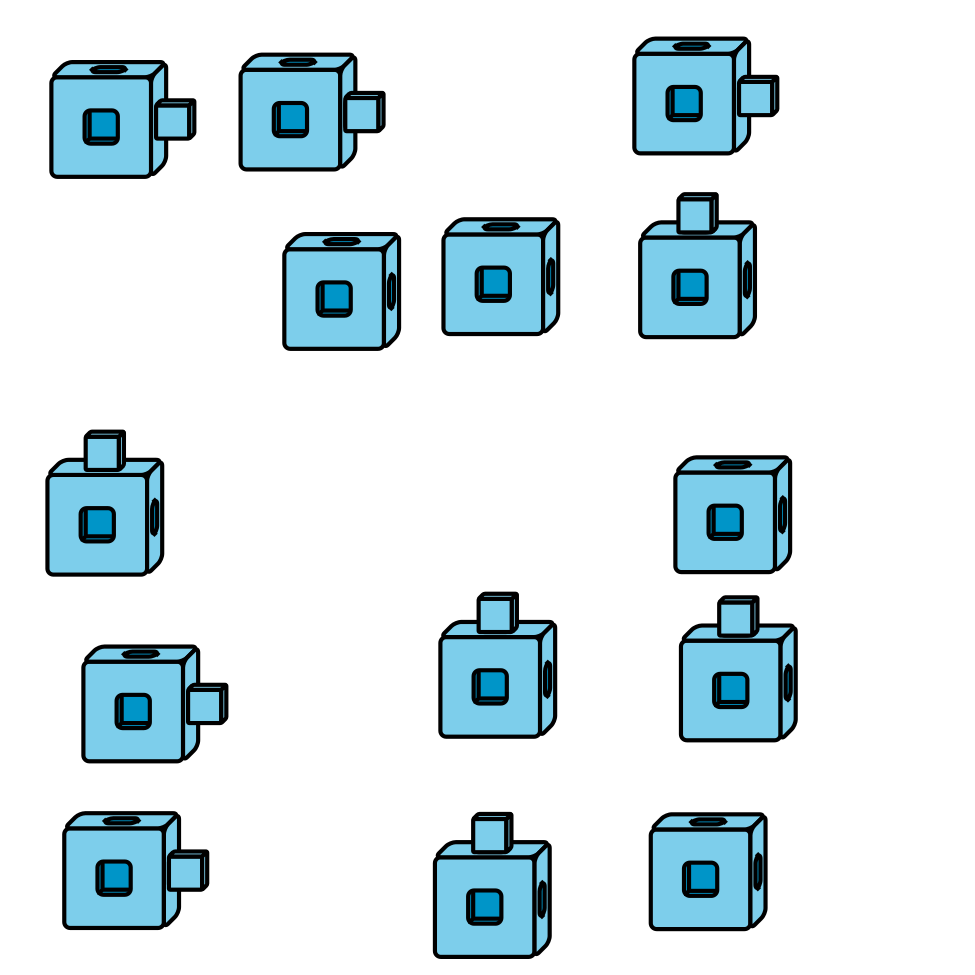 Escribe una estimación que sea:¿Cuántos cubos hay?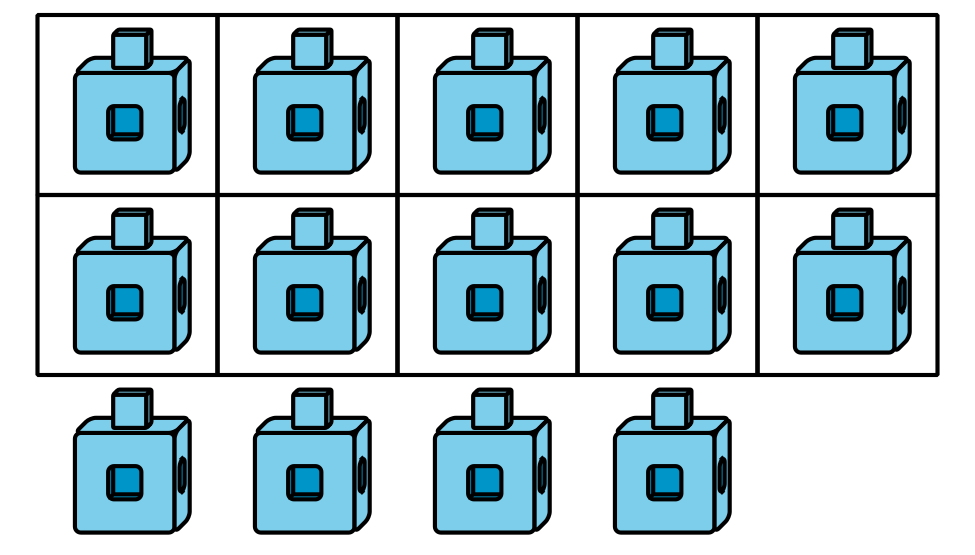 Escribe una estimación que sea:1 ¿Cuántos dedos?Student Task Statement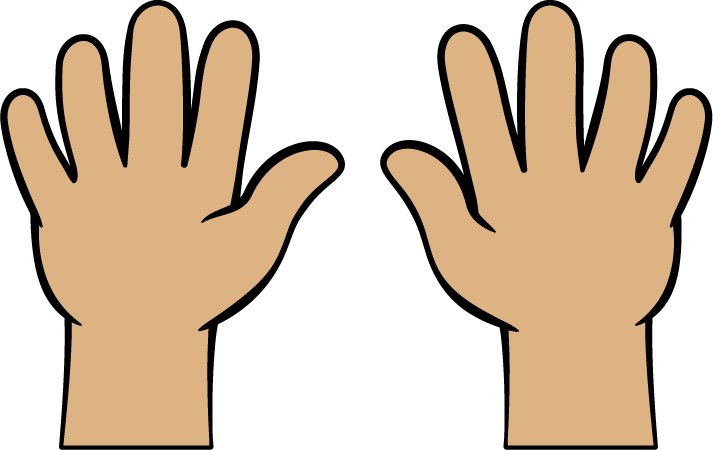 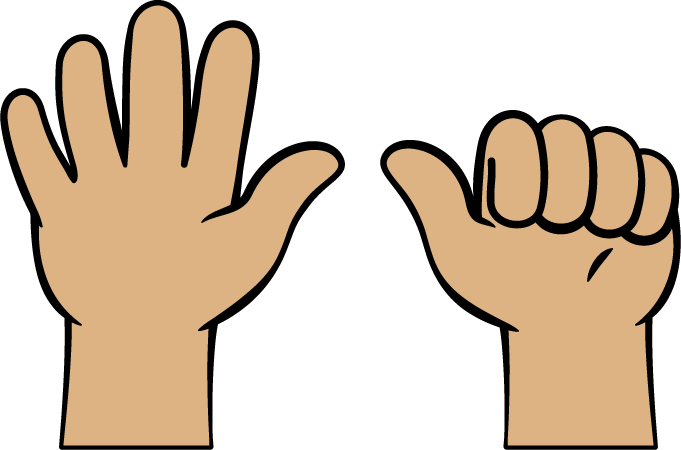 14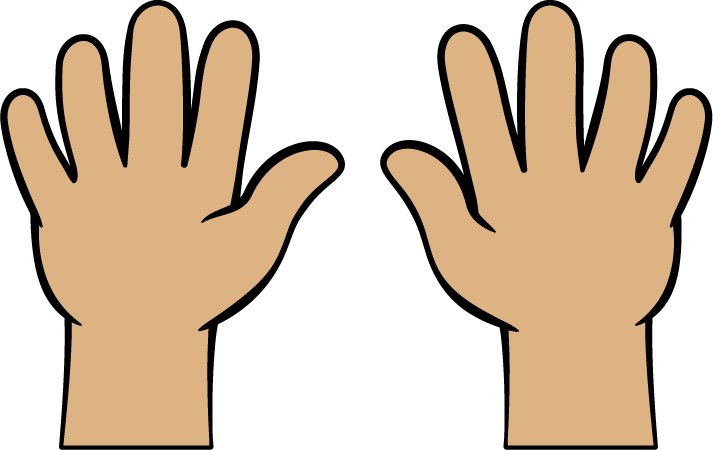 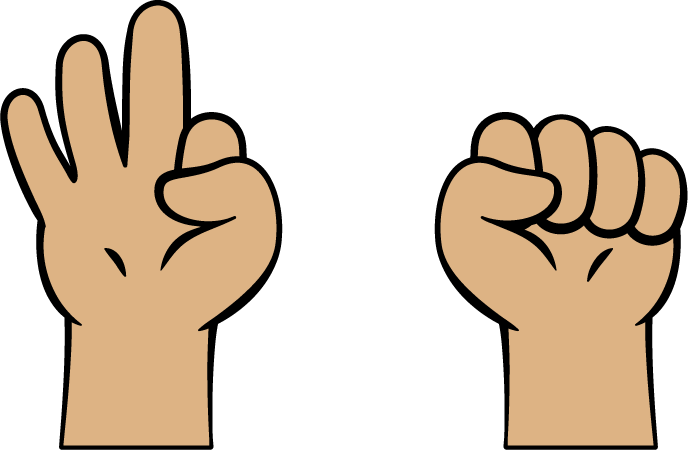 17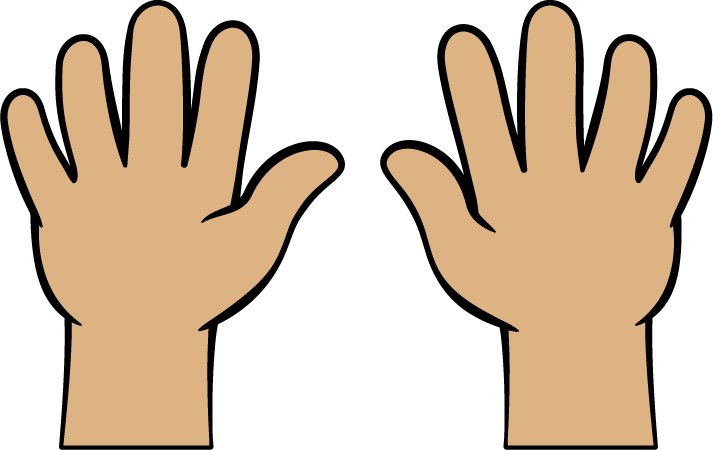 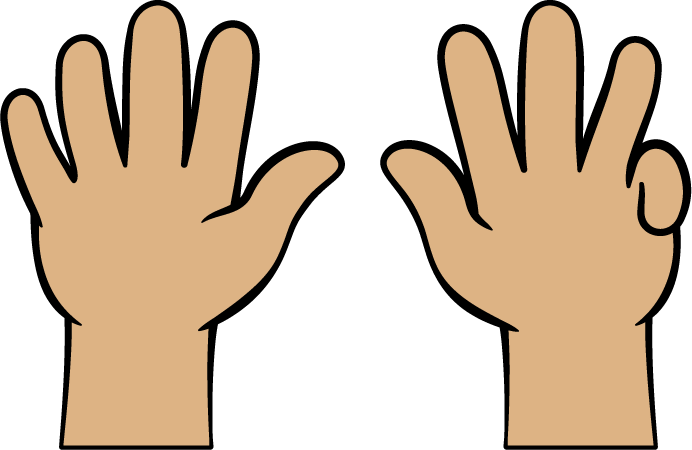 13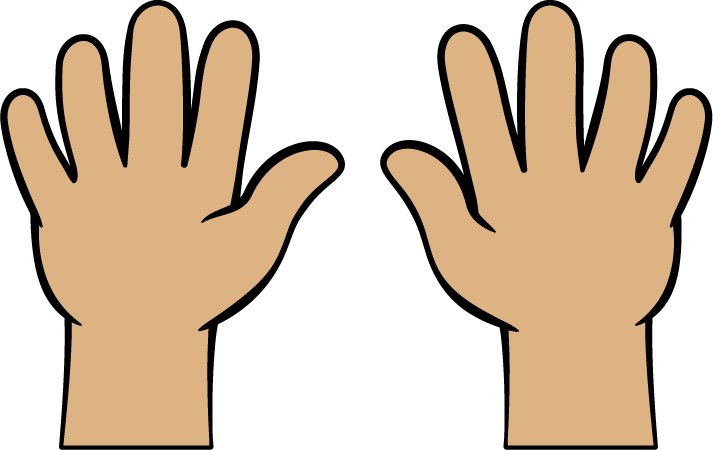 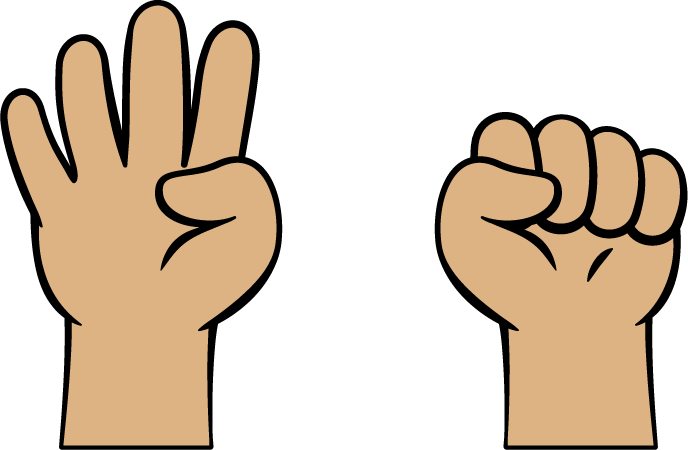 19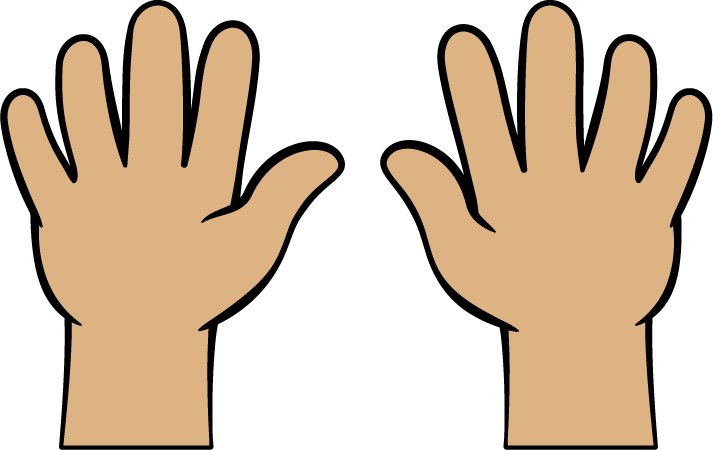 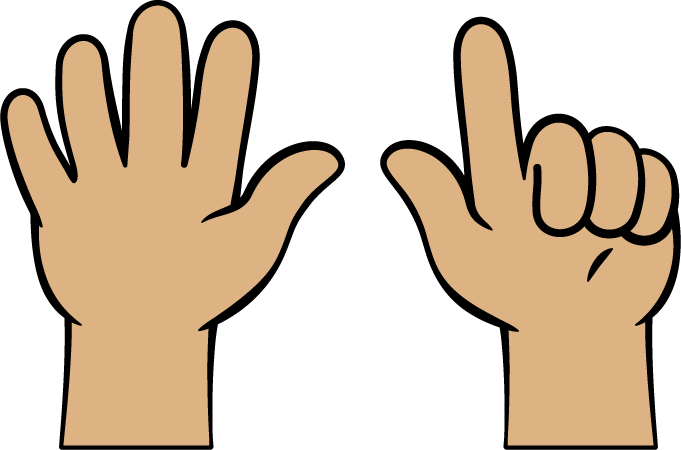 162 ¿Cuántos puntos hay en los tableros de 10?Student Task Statement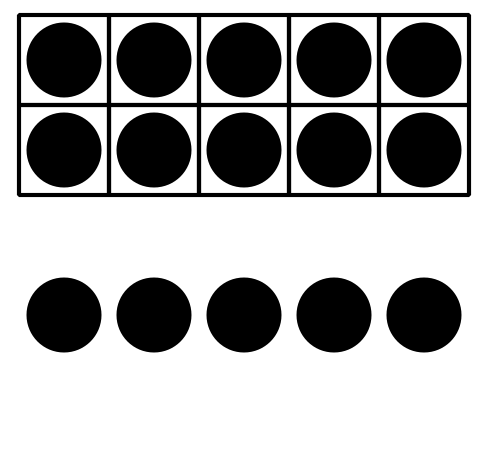 10       12       15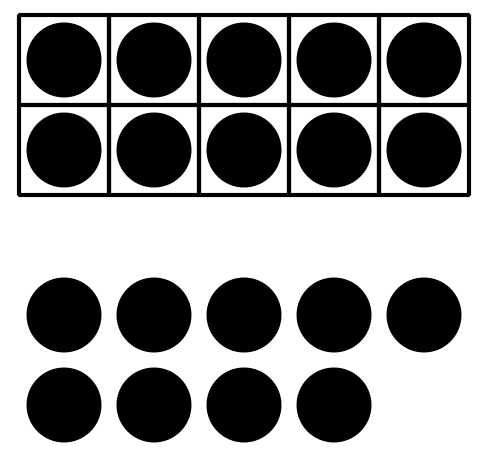 19       11       14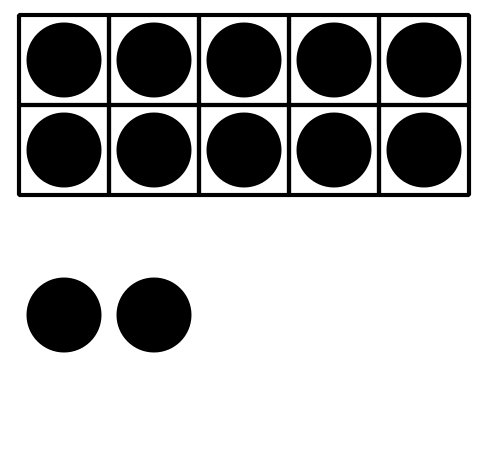 13       15       12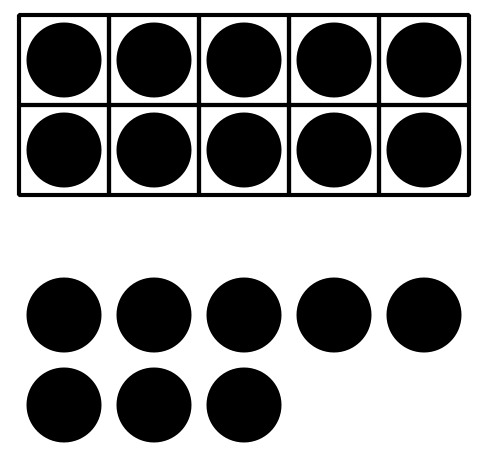 18       14       17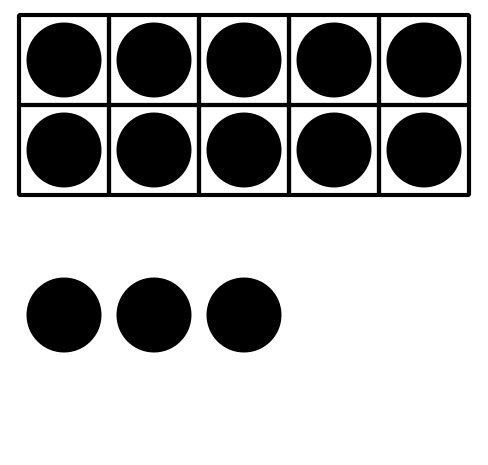 15       13       113 Conozcamos “Agarra y cuenta: Fichas geométricas”Student Task StatementEscoge un centro.Agarra y cuenta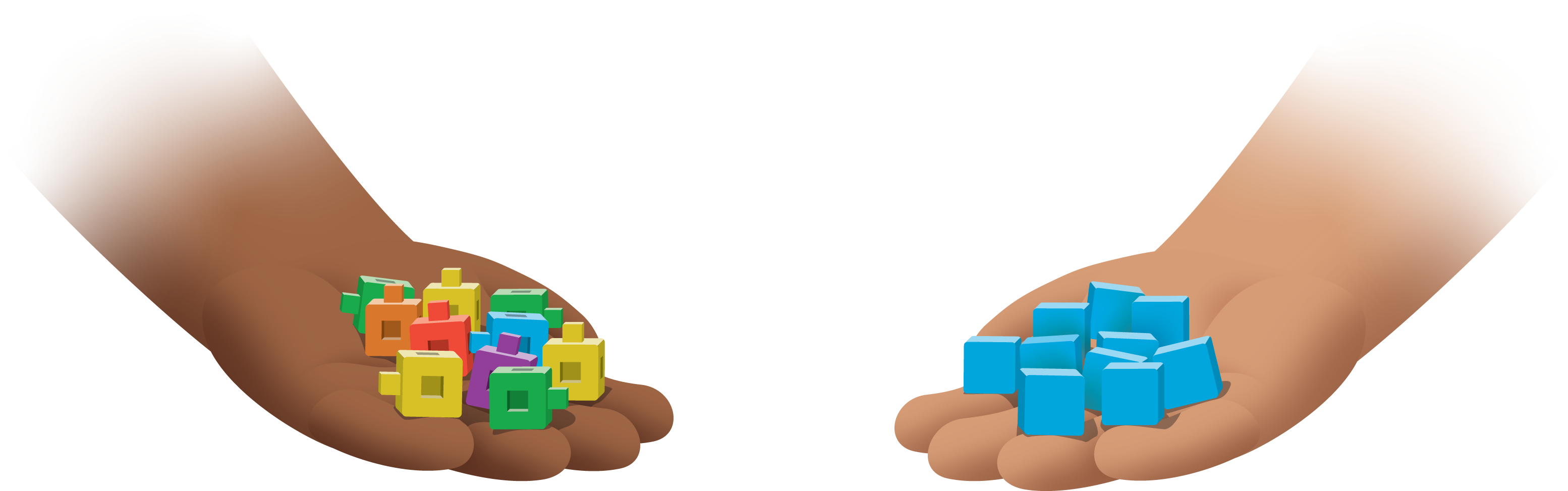 Encuentra la pareja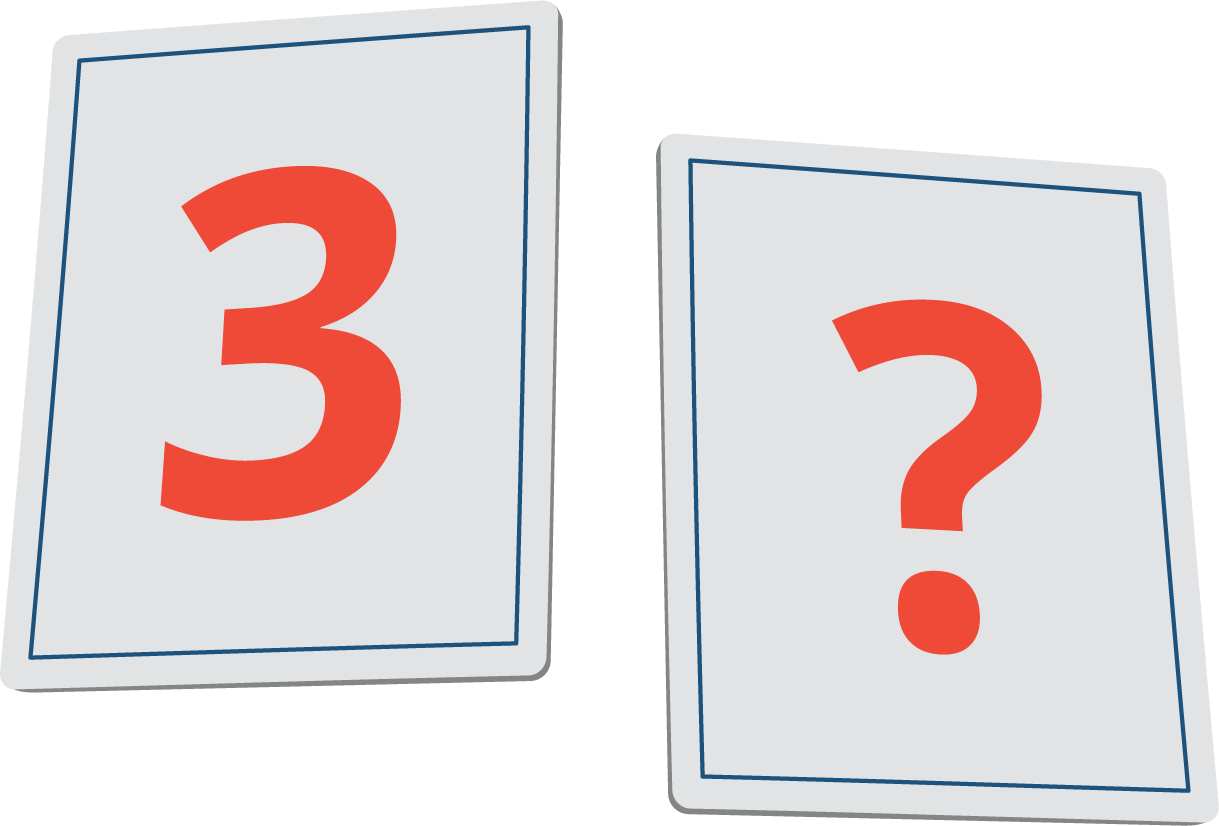 Construcción de torres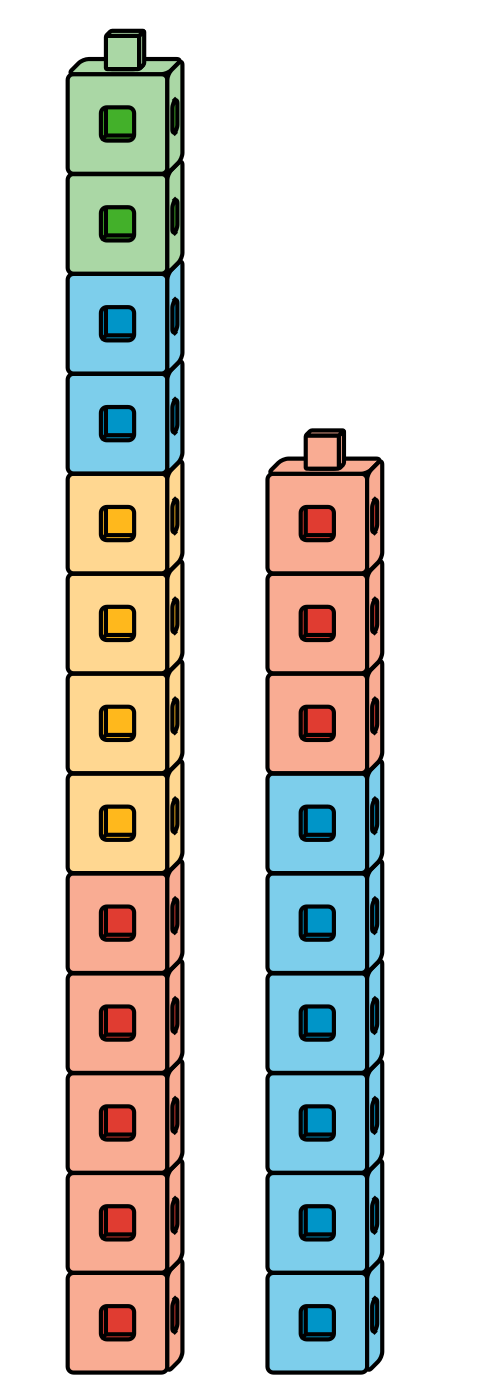 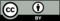 © CC BY 2021 Illustrative Mathematics®muy bajarazonablemuy altamuy bajarazonablemuy alta